       ALDBOROUGH and THURGARTON PARISH COUNCIL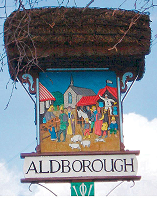 				MINUTES OF THE MEETING 5TH JUNE 2023In attendance	Cllr J Winnett	Cllr R Gadsby	Cllr B Botwright	Cllr J Mumford	Cllr K Tipple	Cllr T Hooker	Cllr D Hooker	Clerk – J Wisson	36 Members of the publicWelcome to all residents for attending the annual meeting of the Parish.Minutes of the 2022 meeting were noted.Chairman has identified that he is keen to get members of the public views and there are board up for post it to be added to identify the various elements that they would like to see addressed.Happy to be help accountable and will say sorry if needed.Wants to understand what is important to the village.Thank you to a resident for the clearing of a footpath near the school.Stepping stones – Chair of stepping stones report – had a key member of the team step down with an existing member taking over this role.Changes in number since covid has seen the service dropped which seems to be a trend nationally.Village CaresVarious activities are undertaken Lunches are open to all residents. Been a Warm Hub and thanks to community connectors for there support. The Wildlife Pond notice board is now in place and is in tribute to a local residentVillage Cares has built links with the School, Surgery and Church with the new Parish Council the relationship is now developing.Defibrillator has been checked and this will be kept under reviewAldborough Players have played to full house and the AGM has pledged money for other events.Special Bingo eveningsWorking with Youth Services to support the local youth along with the ongoing film eveningsOther activities include: Belly Dancing, Yoga, Pilates and Zumba to name just a few. Ongoing work on incorporating a gym with a visit planned to see how this has happened elsewhere.They now also have an admin assistant to help with various actions and tasks.The village hall may need some remedial works and this will be monitored over the coming months with relevant works being undertaken.Allotment AssociationEverything is going well – all allotments are let. Although they do have three plots that need some works and water on the allotments is an issueGreener Aldborough and ThurgartonContinue to protect the wildlife area and pond – further development of the meadow area. Works had been undertaken to soe the yellow rattle seed to allow more diversity around the pond – removal of 1/3 of the reeds to give better views and allow more access. Thanks to a resident for the help in removing some of these and other works carried out.Ongoing support for the amphibians around the pond area in the spring.A tree had been cut and left to encourage wildlife to use if needed. Looking to increase the marginal planting on an ongoing basis. Looking to produce a pollenating pathway to encourage a more diverse and to increase insects and birds in the area.Review the area for light pollution as this has a detrimental impact on nature.Greener Aldborough is on face book.Village FayreCommittee and the member of the council have come together to agree a Terms of Reference. Along with a template for the future – looks to support this moving forward. Thanks was given to a member of the parish for all the hard and boundless enthusiasm.Building blocks are now in place for this moving forward.Christian Fellowship Ladies GroupMeet regularly and it is a mixed group of people who do a lot of work to support local charitiesArt Group – no updateBridge Club – no updateSt Andrews ChapelWorship and bible study happens on a regular basis – 20 men do meet on a Wednesday morning for a Chat. On a Monday between 10-12 they have a craft morning and produce a lot of things for the community. They also have a monthly village breakfast and offer support. 3rd Tuesday they also have a lunch in the Prince Andrew Chapel.Film club.3rd Wednesday of the months – they have a full year of films with a core audience. They have some eclectic films to share. You can get on the mailing list for what fils are available.Parish ChurchPCC are concerned about the reduction in numbers. 1st/2nd Sunday of every month to try and increase. The church is a number of years old.Chairman thanked all for the reports           Wine press – photograph Cllr T Hooker what should happen to it.Cllr J Toye – Community Connector has another year’s funding. Visit to see a hearing loop at another parish village hall to see how this works.Review the cutting of the green – look at letting it grown naturally in areas that there isn’t a lot of activities on.Chairman to discuss the issues with the Cricket Club and near with the goal posts are to ensure that this is being maintained. Any works that are needed will need to be done at the end of the cricketing season.Overflow pipe near the goal posts and the sockaway that runs to the kerb sees water over the grass – could affect other  parts of the green – Chairman will review and identify any works required.Changes to the BT system is causing significant concerns and a request for BT to come and discuss with residents so that they can understand the impact. If any to the current works on the phone lines – Chairman to ask new Clerk to action.Chairmen to review location of dog waste bin on the Weavers way.Street lights are very bright near the layby on the green – PC will explore night lighting and/or timers for lights to switch off at 11pm.Loke near the pub is a PROW and is need of some works – Chairman to raise with Highways .A hedge near the school is very high (opposite allotments) Chairman to review and actionMeeting closed at 20.26pmChairmanDate